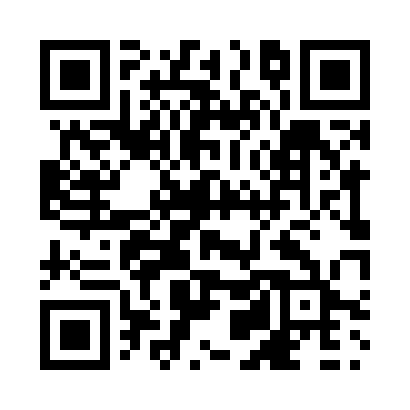 Prayer times for Harlaka, Quebec, CanadaMon 1 Jul 2024 - Wed 31 Jul 2024High Latitude Method: Angle Based RulePrayer Calculation Method: Islamic Society of North AmericaAsar Calculation Method: HanafiPrayer times provided by https://www.salahtimes.comDateDayFajrSunriseDhuhrAsrMaghribIsha1Mon2:514:5512:486:148:4210:452Tue2:524:5512:496:148:4210:453Wed2:524:5612:496:148:4210:454Thu2:534:5712:496:148:4110:455Fri2:544:5712:496:148:4110:446Sat2:554:5812:496:148:4010:437Sun2:564:5912:506:148:4010:428Mon2:585:0012:506:138:3910:419Tue2:595:0012:506:138:3910:4010Wed3:015:0112:506:138:3810:3911Thu3:025:0212:506:138:3810:3712Fri3:045:0312:506:128:3710:3613Sat3:055:0412:506:128:3610:3514Sun3:075:0512:506:128:3510:3315Mon3:095:0612:516:118:3510:3216Tue3:105:0712:516:118:3410:3017Wed3:125:0812:516:108:3310:2818Thu3:145:0912:516:108:3210:2719Fri3:165:1012:516:098:3110:2520Sat3:175:1112:516:098:3010:2321Sun3:195:1212:516:088:2910:2222Mon3:215:1312:516:088:2810:2023Tue3:235:1512:516:078:2710:1824Wed3:255:1612:516:068:2610:1625Thu3:275:1712:516:068:2510:1426Fri3:285:1812:516:058:2310:1327Sat3:305:1912:516:048:2210:1128Sun3:325:2012:516:048:2110:0929Mon3:345:2212:516:038:2010:0730Tue3:365:2312:516:028:1810:0531Wed3:385:2412:516:018:1710:03